E签宝ukey证书管理工具用户使用手册杭州天谷信息科技有限公司2018 年 8月目录一 证书新领	4二 证书续期	13三 证书延期	15四 证书变更	22五 证书补办	30六 ukey解锁	34七 服务方式	37一 证书新领用户注册在 www.tseal.cn ，通过合作项目入口，选择对应项目，选择用户注册。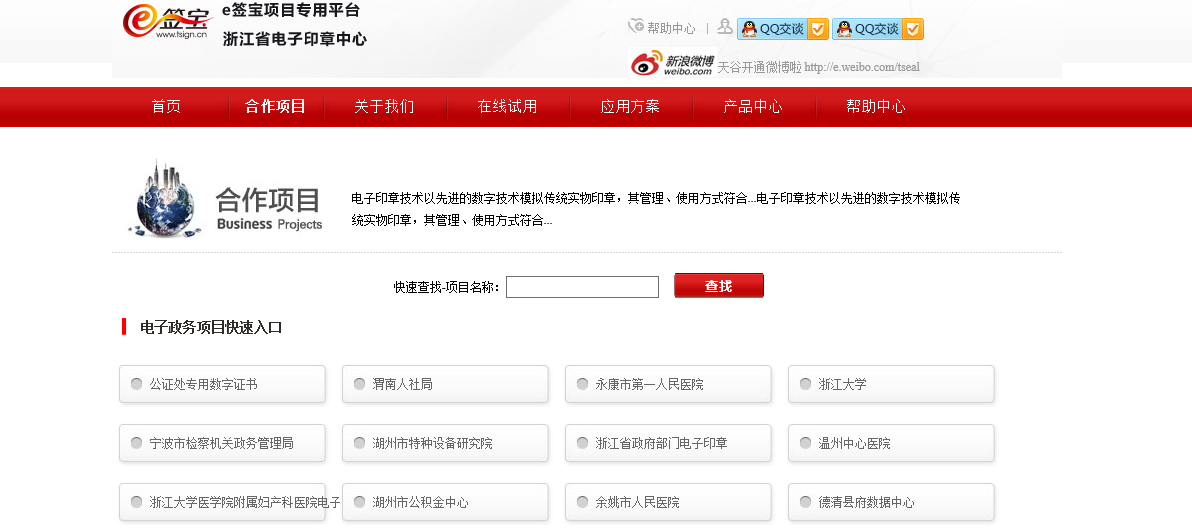 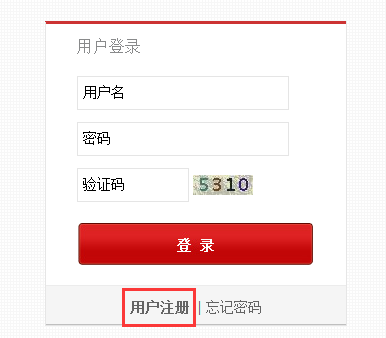 填写登录信息登录名可使用“手机号码”或“邮箱”注册登录名与密码，请妥善保管，届时办理证书其他服务需使用该信息登录天谷自助云平台。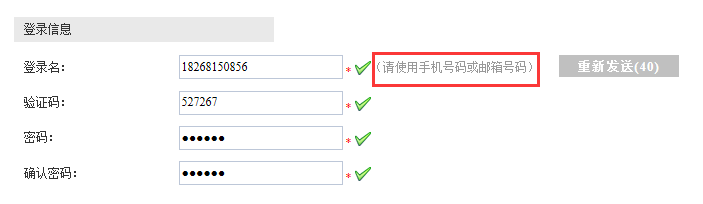 填写机构信息机构信息请按照营业执照上信息正确填写。为确保申请信息填写无误，“机构名称确认”和“确认证件号”，请按照正确信息再次输入确认。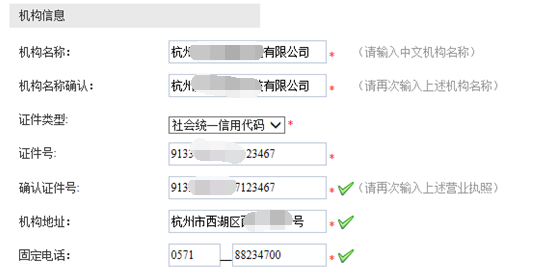 填写法定代表人信息法定代表人信息请按照营业执照上信息正确填写。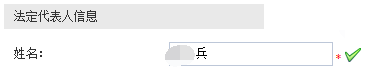 填写经办人信息“经办人”指的是数字证书办理人或使用人。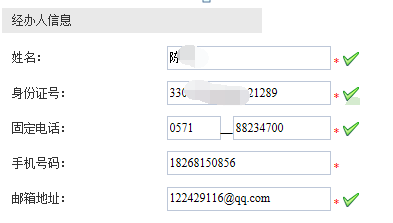 阅读“服务协议”点击协议名称，可进行相关协议阅读。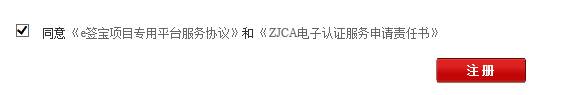 购买服务2.1、 选择服务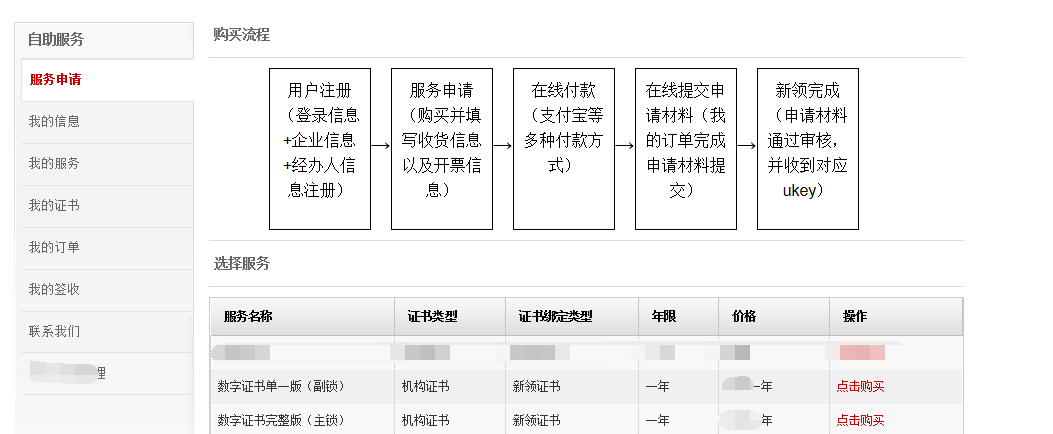 2.2、 填写开票信息与物流信息开票信息请按照企业财务提供的信息正确无误填写。物流信息为天谷寄送ukey的邮寄信息。物流方式为顺丰寄付或者顺丰到付。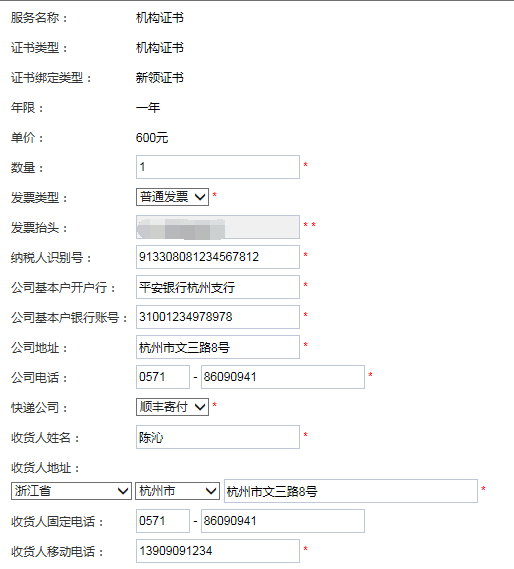 2.3、 支付订单费用推荐使用支付宝，财务通，连连支付和网银在线。如选择“银行汇款”请在“在线提交”处上传银行汇款底单。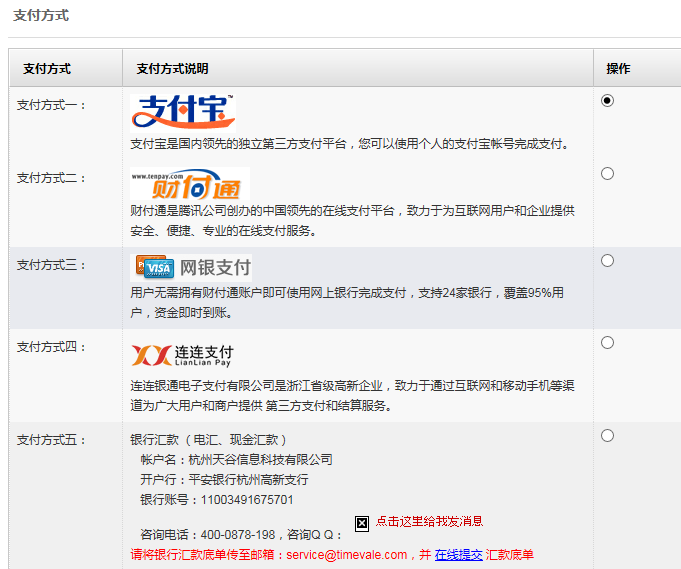 提交材料3.1、 上传入口，“我的订单”界面。订单状态“未支付”也可以上传申请材料，需先打印申请单盖章之后上传。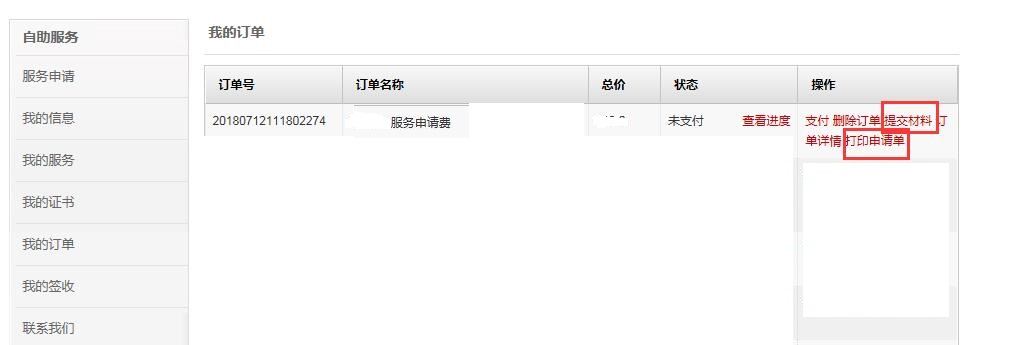 上传申请材料样式：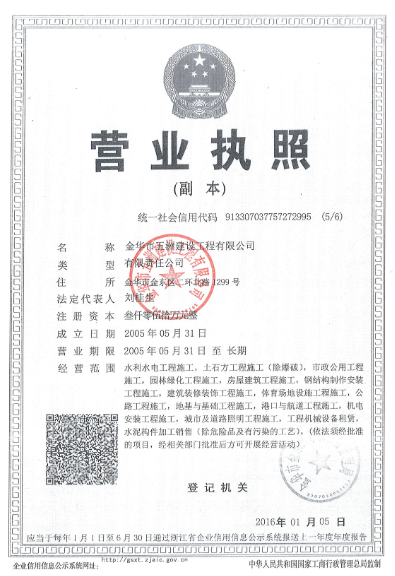 营业执照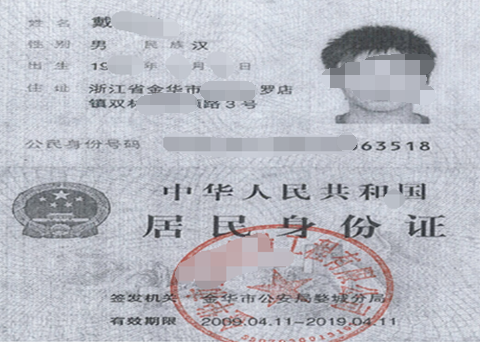 经办人身份证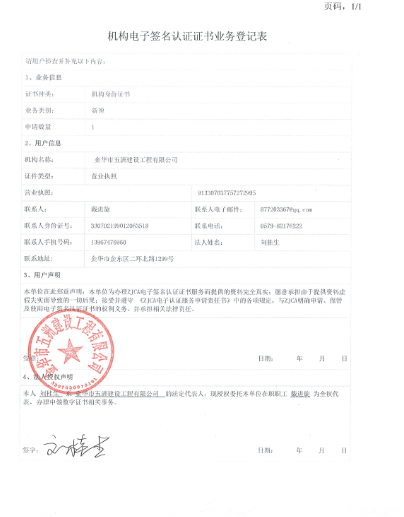 业务登记表Ukey证书制作使用前提：1）、已经在“e签宝项目专用平台 浙江省电子印章中心”*有注册账户2）、已经购买相应的服务，并且提交的资料已通过e签宝管理员的审核3）、已收到相应的操作授权码4）、已经收到由e签宝寄发的空Ukey设备5）、已经下载并安装好e签宝Ukey证书管理工具客户端第一步：登录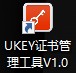 点击桌面图标：	打开Ukey证书管理工具，进入用户登录界面；登录界面输入在云平台的账户名密码进行登录：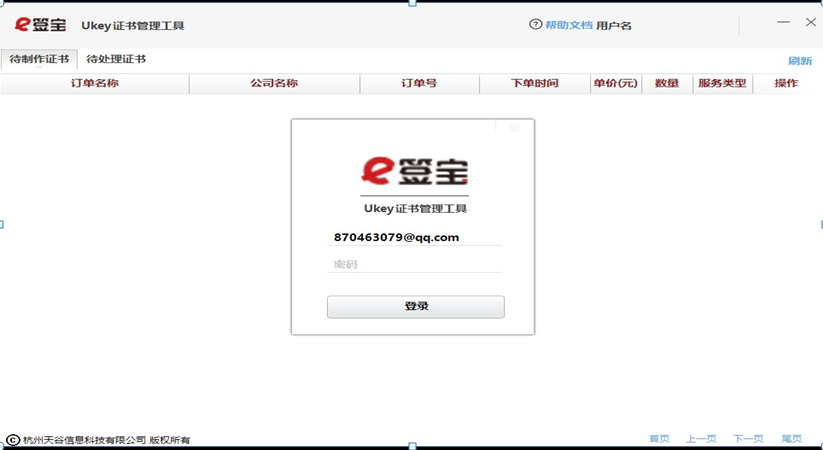 第二步：证书制证登录后可以在“待制作证书”中找到相应的订单点击【制证】进入制证操作界面：前提：1、已经购买相应的服务，并且提交的资料已通过e签宝管理审核；2、收到e签宝发送的审核通过通知，如：“尊敬的××××，您申请购买的证书已经完成审核， 制证授权码：××××××，ukey初始pin码：××××××，请在收到ukey后下载制证工具××××××，并自行完成ukey制作。如有问题，请联系统一客服热线4000878198.感谢您的使用！”注：请妥善保管上面的短信及制证授权码和初始PIN码。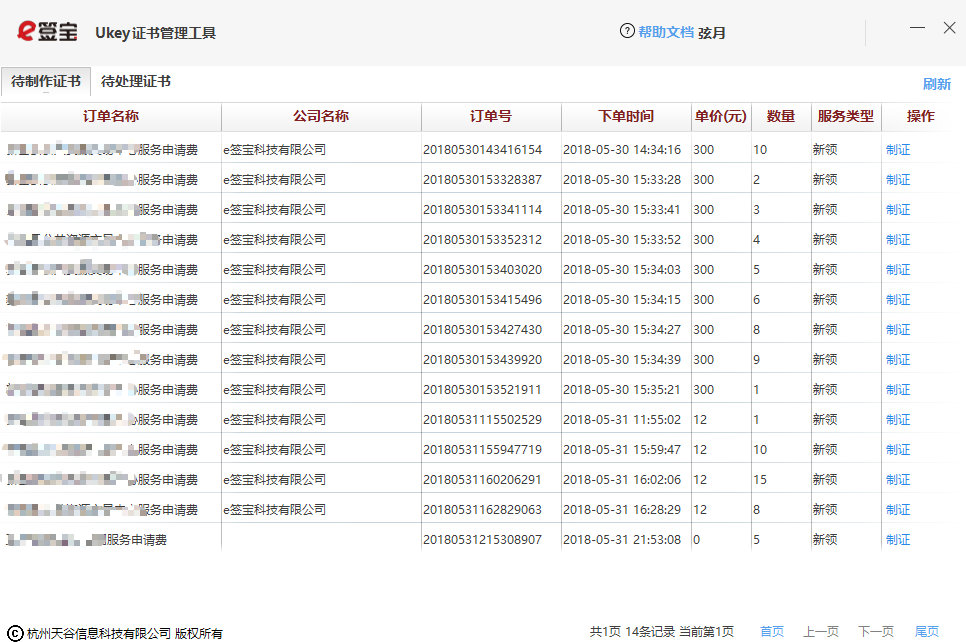 第三步，制证页面，选择对应的UKEY型号,填写操作授权码，点击确认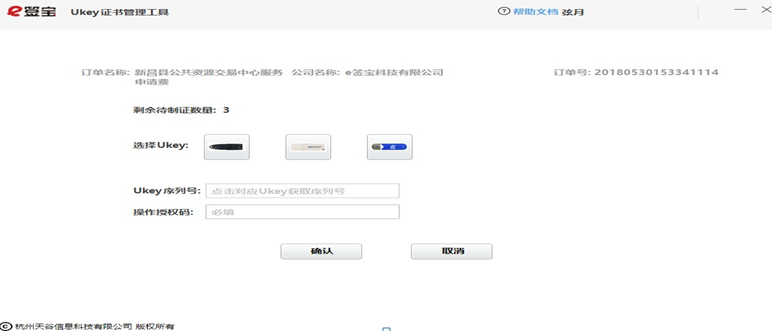 注：1、此时插入的必须是空白未使用过的Uke2、剩余待制证数量：无需填写，与用户购买该服务时购买的证书数量相关，制证成功后会自动减13、Ukey序号：无需填写，自动读取4、授权码：经办人收集短信收到的制证授权码第四步，进入制证页面， 进度“完成”后，点击【确定】即完成该UKEY的证书制作。若还有待制证UKEY，重新回到制证操作界面，拔下已制好的Ukey，插入新的空白Ukey 按照上述“操作说明”继续。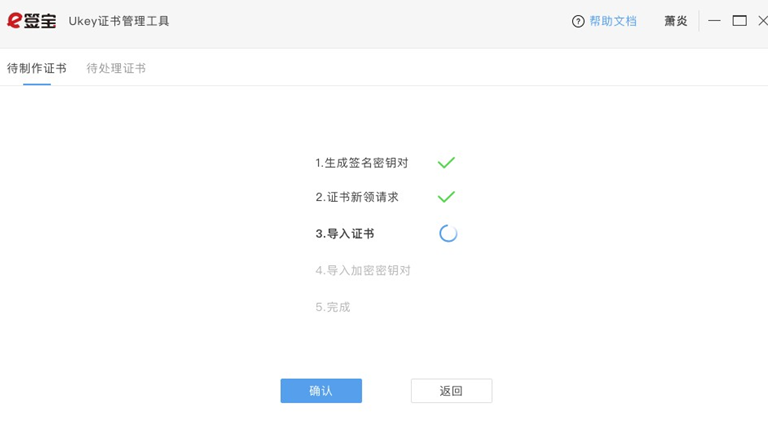 二 证书续期用户登录打开 www.tseal.cn ，通过【合作项目】入口，选择对应项目，使用用户名或UKEY进行登陆。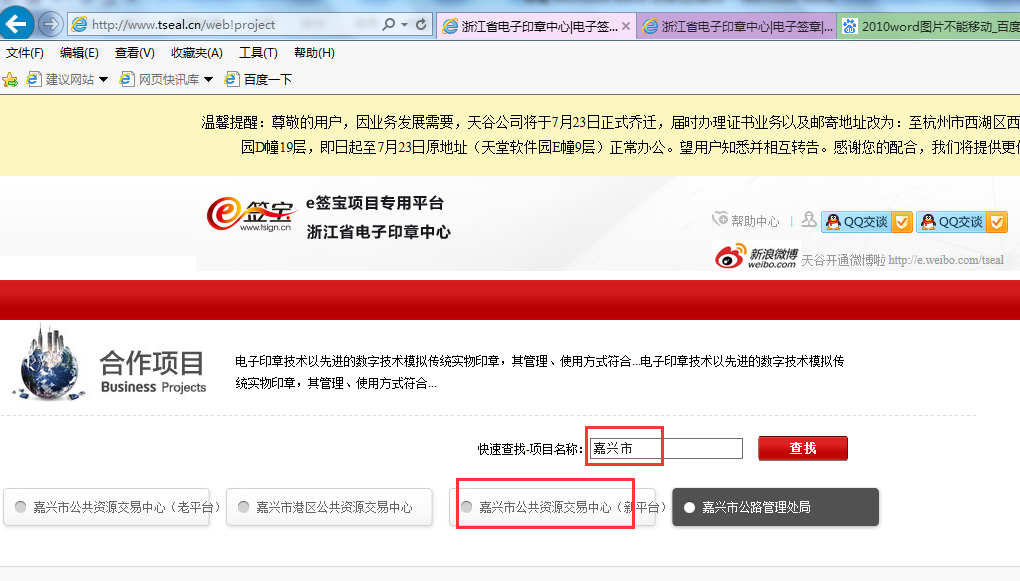 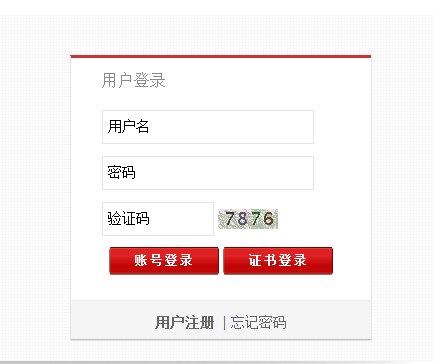 使用在“e签宝项目专用平台 浙江省电子印章中心”*注册并完成服务申请的账户登录。续费可以通过两种方式完成本次续费操作，方式一：通过弹窗，点击“立即续费”。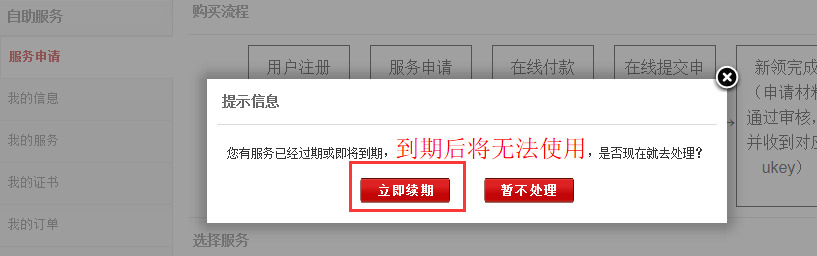 方式二：通过导航栏引导，找到对应待续费服务，点击续费。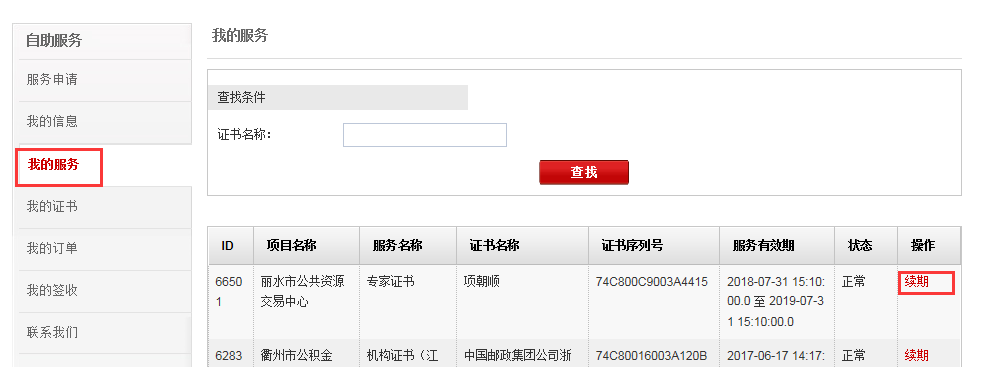 付款您可选择的付款方式1）、支付宝，即时到账2）、银行汇款，须在“在线提交”处上传银行汇款底单，1-2个工作日确认收款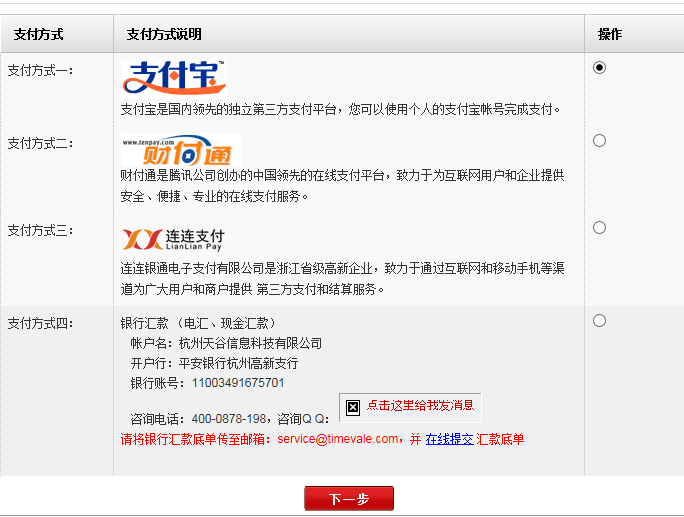 三 证书延期用户登录打开 www.tseal.cn ，通过【合作项目】入口，选择对应项目，使用用户名或UKEY进行登陆。请使用在“e签宝项目专用平台 浙江省电子印章中心”*注册并完成服务申请的账户登录。申请延期在“我的证书”模块申请延期。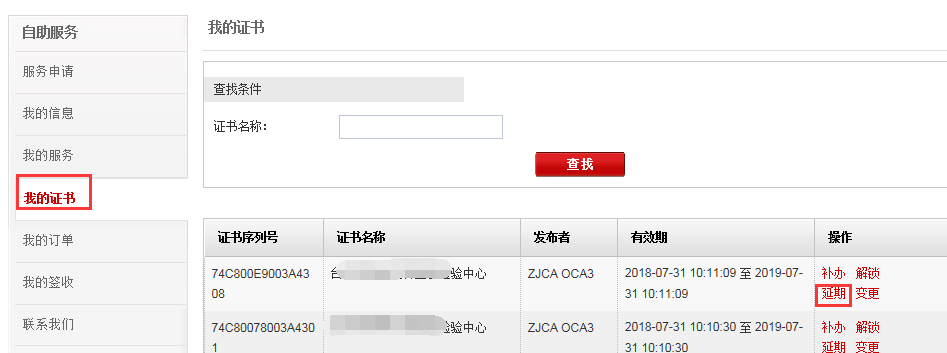 提交材料3.1、点击“证书业务风险告知函”，下载并打印，仔细阅读并加盖公章。延期之前，请确保延期前无未解密的文件。如有未解密文件，建议解密之后再办理延期。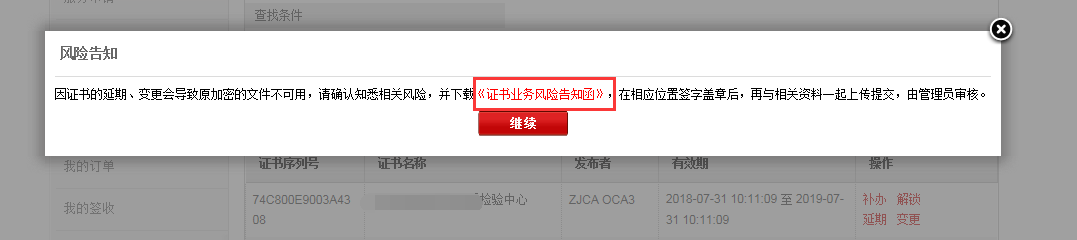 3.2、请务必确保已经下载并打印填写证书风险业务告知函后，方可进行延期申请。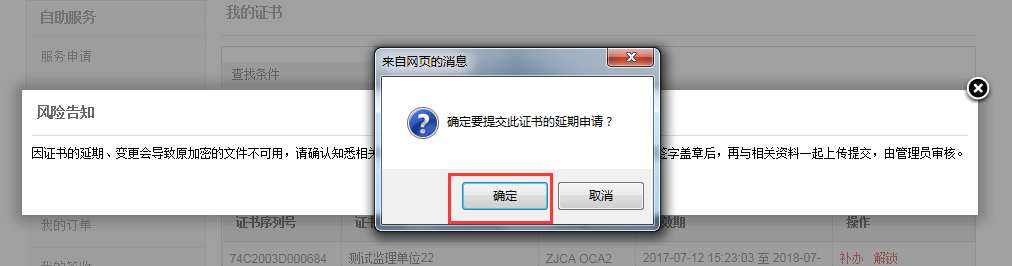 3.3、 延期申请后，请提交延期申请材料（业务登记表详见申请单打印+证书业务风险告知函+营业执照）。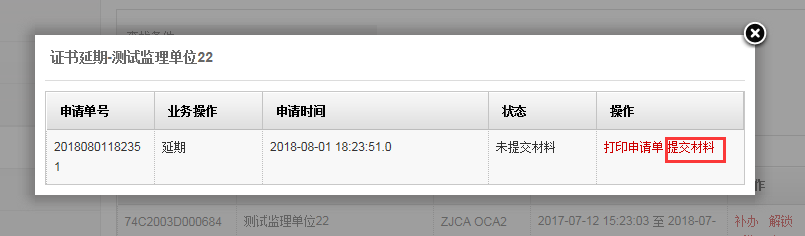 3.4、申请材料请务必上传材料图片格式，多次单张上传，并等待E签宝管理员审核。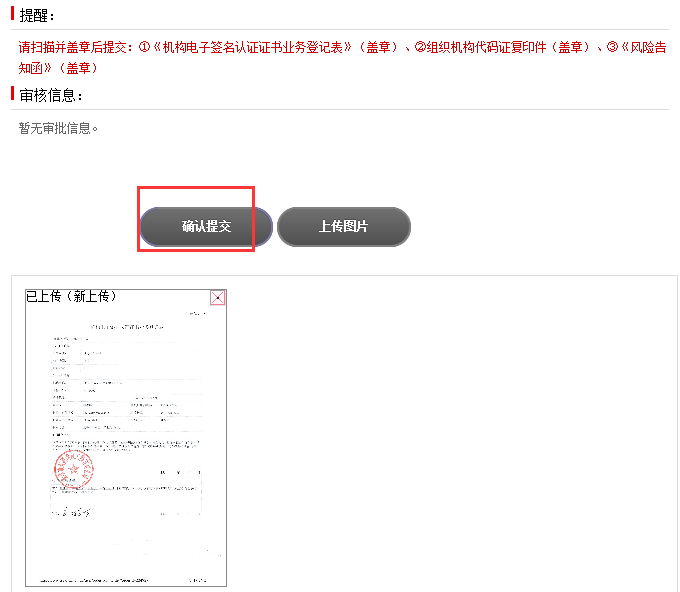 灌证延期注：1、在 www.tseal.cn ，“e签宝项目专用平台浙江省电子印章中心”下载“e签宝UKey证书管理工具”并完成安装。2、提交的资料已通过e签宝管理员的审核，并收到e签宝发送的审核通过短信。4.1、打开证书管理工具，选择点击“ukey证书延期”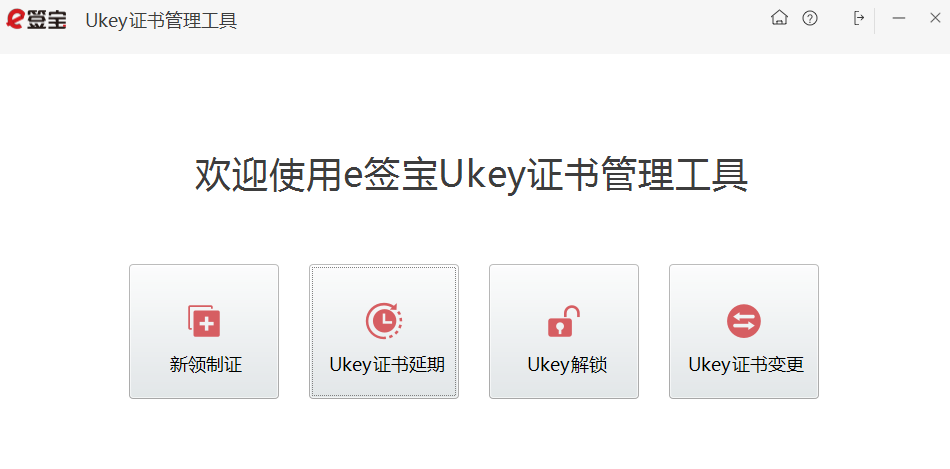 4.2、根据申请的ukey编号以及ukey样式选择，需要延期的ukey图标。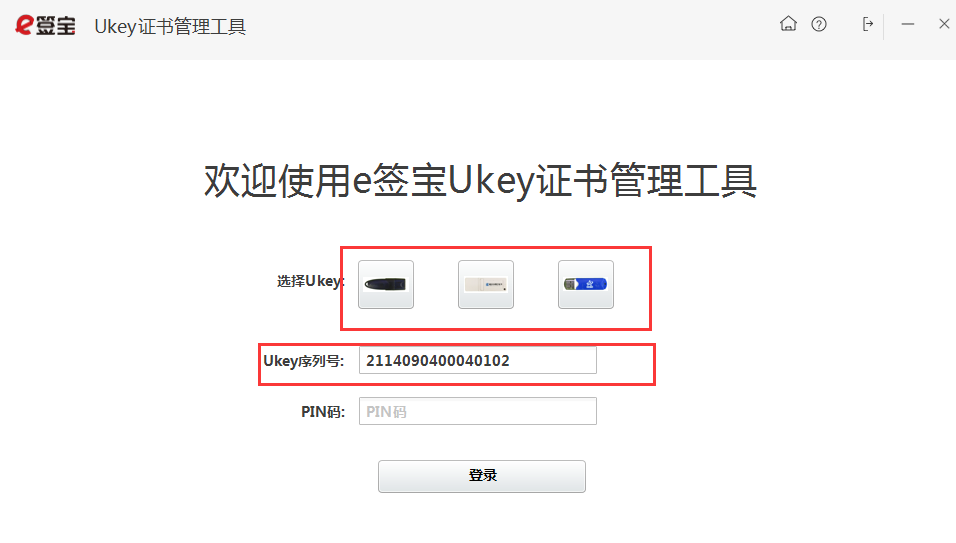 4.3、插入ukey，点击需要延期的ukey样式，ukey序列号将从您插入的ukey中读取，无需手工输入；待序列号读取之后，请输入ukey密码。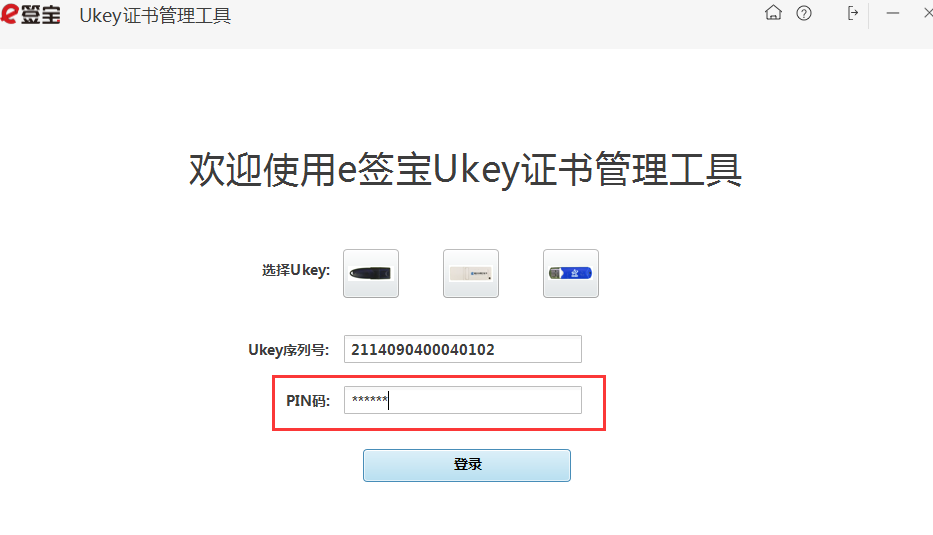 4.4、密码输入正确之后，将进入待处理证书列表。该列表的所有信息只限通过延期审核后的所有订单，点击【延期】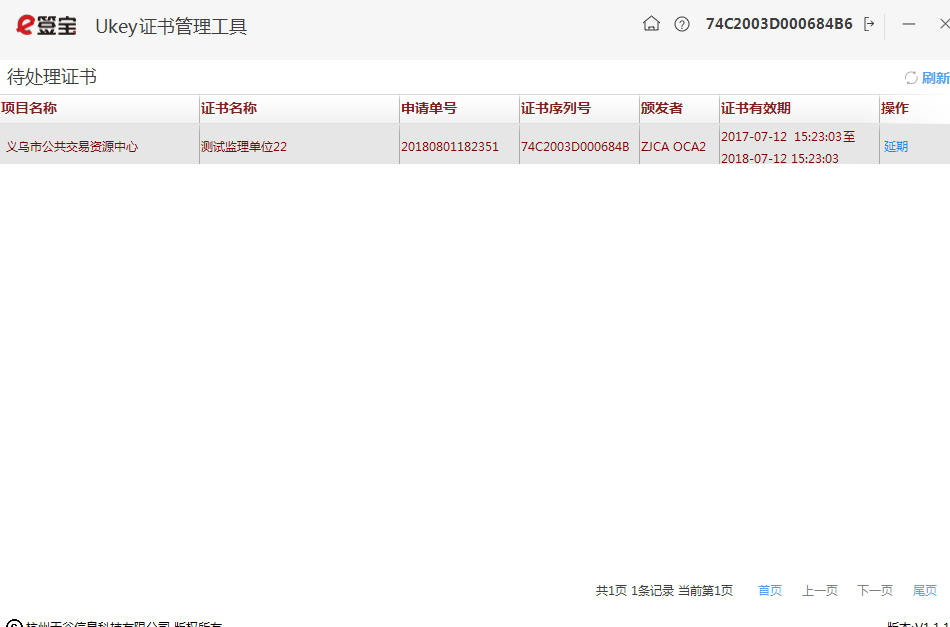 4.5、请仔细阅读并确认风险告知函，阅读并点击【确认】方可进行后续操作。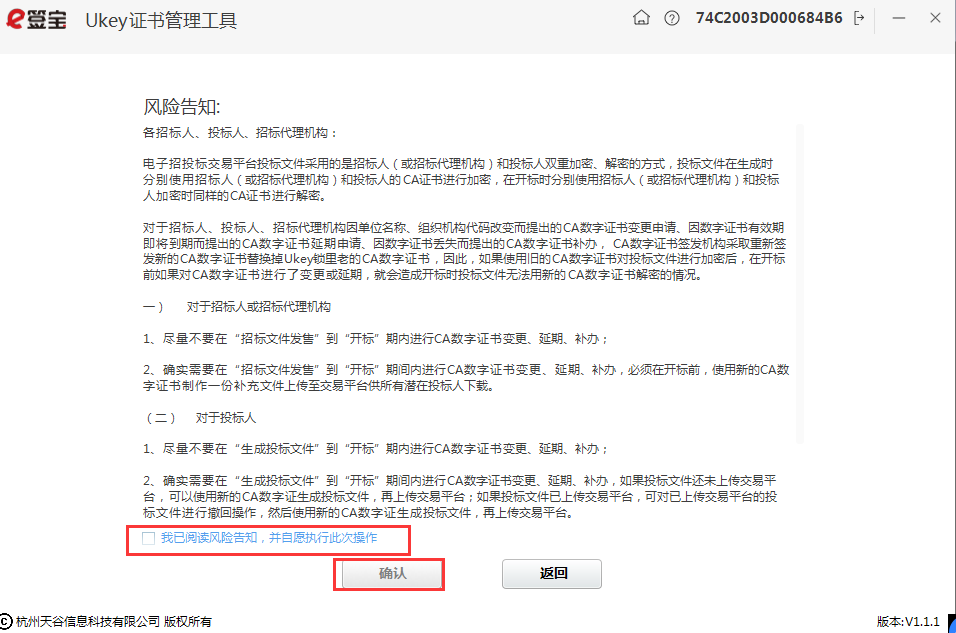 4.6、系统再次确认您需要延期的证书序列号与ukey的编号知否一致。如一致方可进行延期。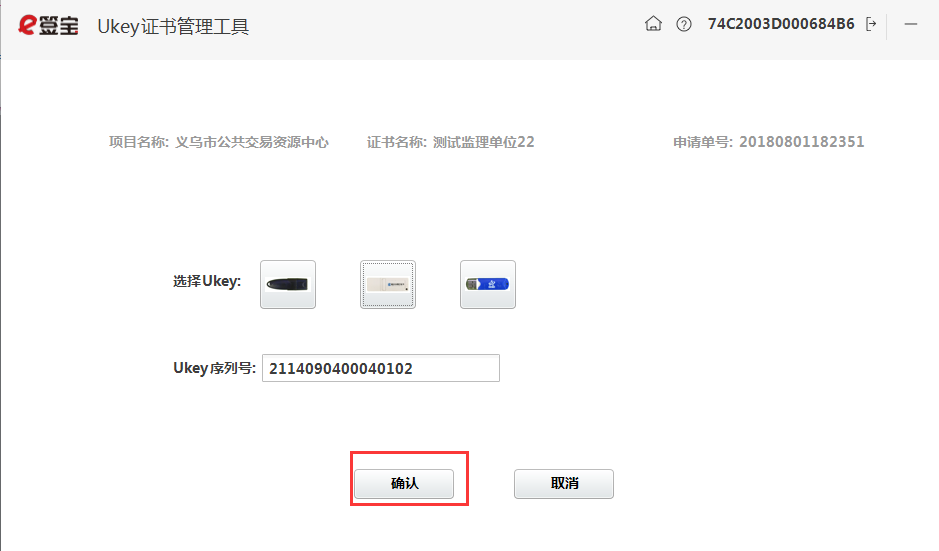 4.7、验证ukey密码，请输入ukey密码，点击【登陆】。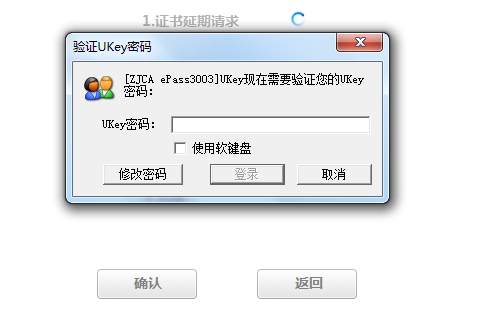 4.8、进度“完成”后，点击【确定】回到制证操作界面，即完成证书延期。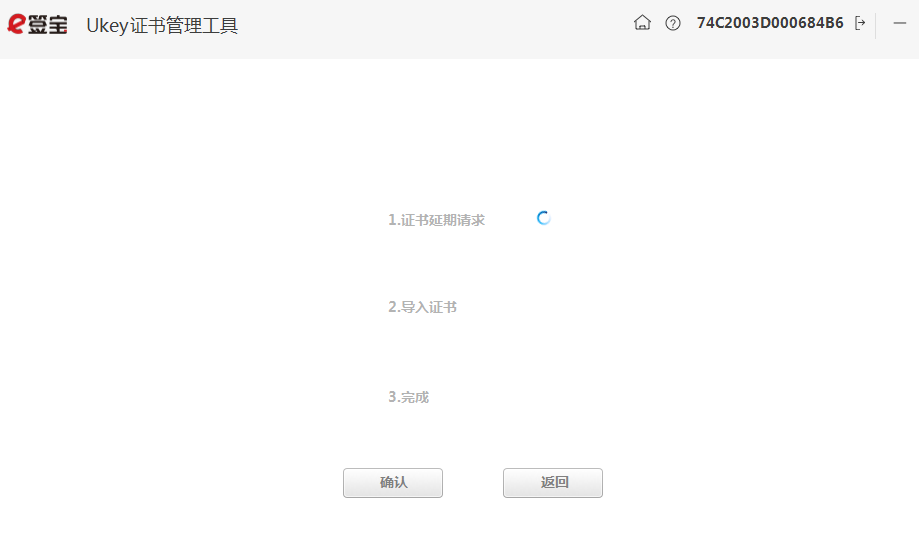 四 证书变更用户登录1,1打开 www.tseal.cn ，通过【合作项目】入口，选择对应项目，使用用户名或UKEY进行登陆。请使用在“e签宝项目专用平台 浙江省电子印章中心”*注册并完成服务申请的账户登录。申请变更变更须知：1）、请确保变更前无未解密的文件。如有未解密文件，建议解密之后再办理延期。2）、变更法人，企业名称或者升级统一社会信用代码，需要有工商变更证明。3）、其他信息变更不涉及数字证书的变更，请与交易中心确认联系。2.1、 在“我的证书”模块申请变更类型。请务必下载并填写“证书业务风险告知函”，然后点击继续。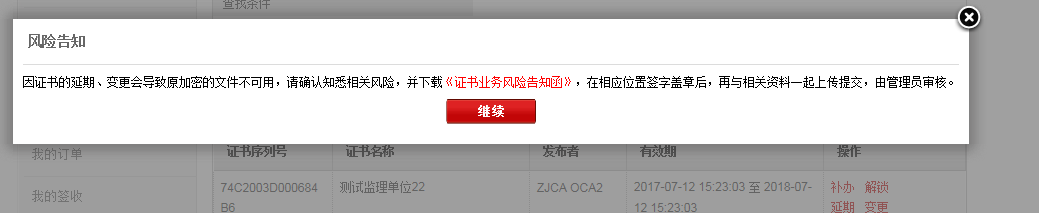 2.2、变更提示：必须提供工商部门的变更证明，请根据变更内容，发起变更。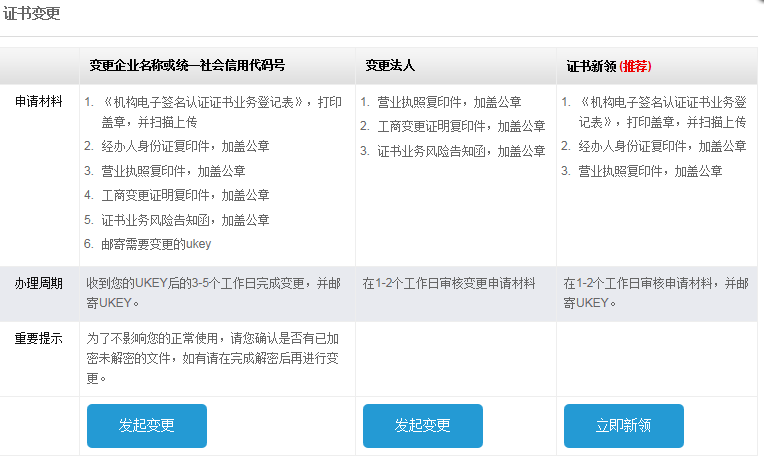 提交材料   3.1、变更法人时，只需提交营业执照，提交资料等待审核。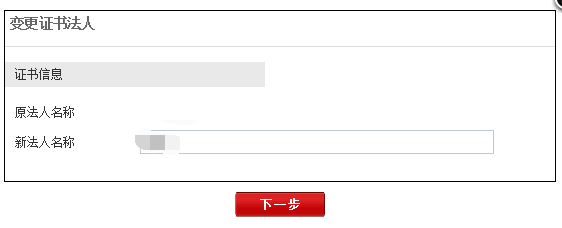 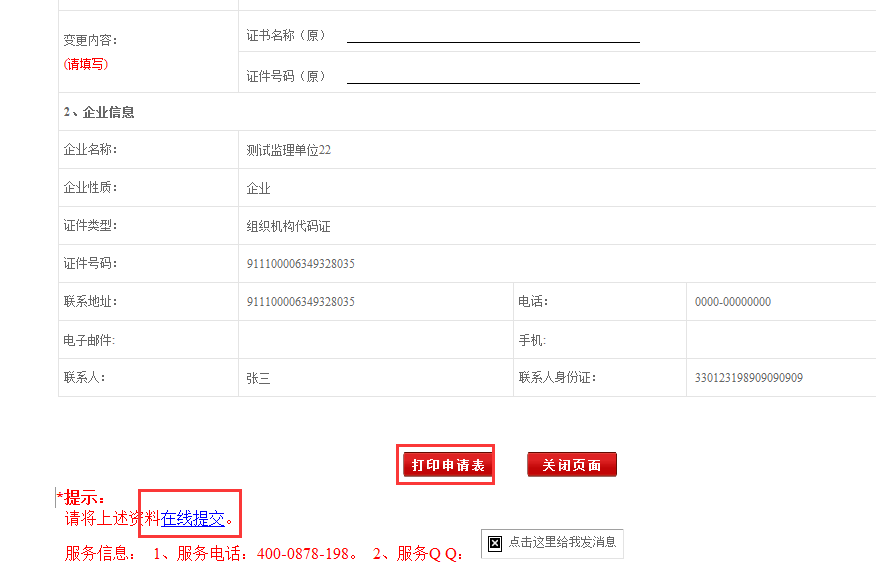 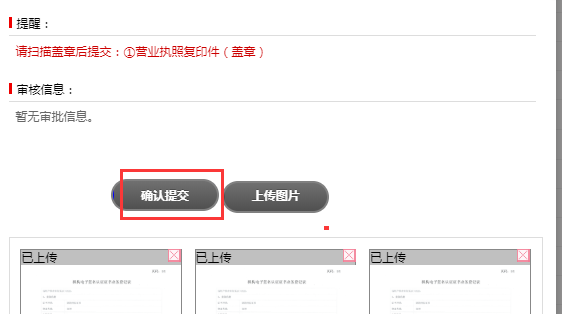 3.2、变更企业名称或者升级统一社会信用代码时，需要使用者仔细阅读并签署确认“证书业务风险告知函”。原信息会从系统原订单信息中读取，变更后的新信息请根据最新工商登记信息进行填写。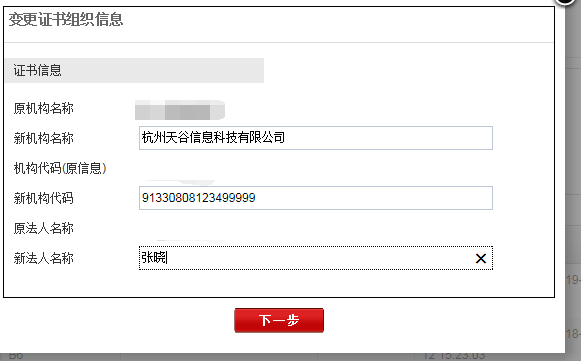 需要打印业务登记表加盖公章，并按照提示部分准备其他变更材料。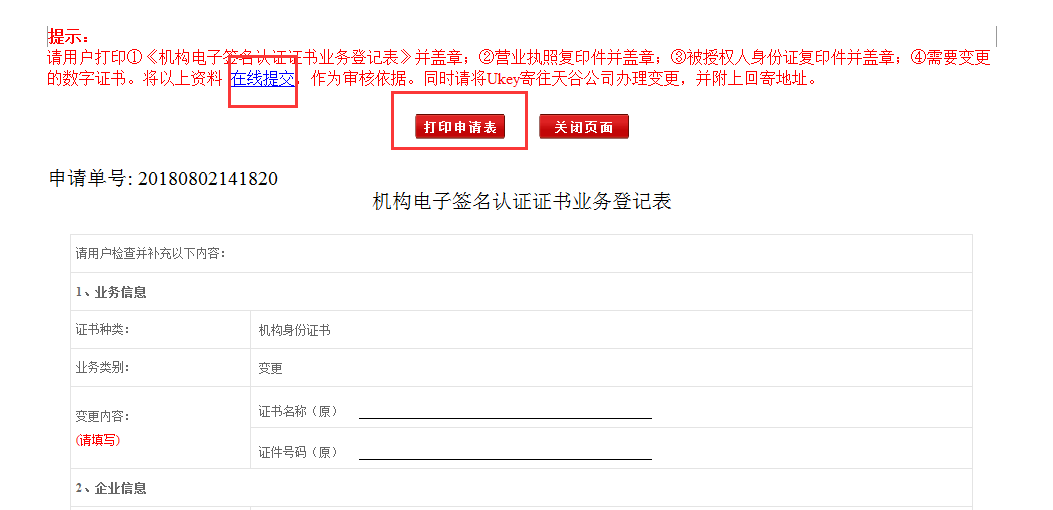 申请材料请务必上传材料图片格式，多次单张上传，并等待E签宝管理员审核。如需邮寄天谷办理，请在回寄地址中预留准备的寄送信息（联系地址，手机，收件人姓名，收件单位）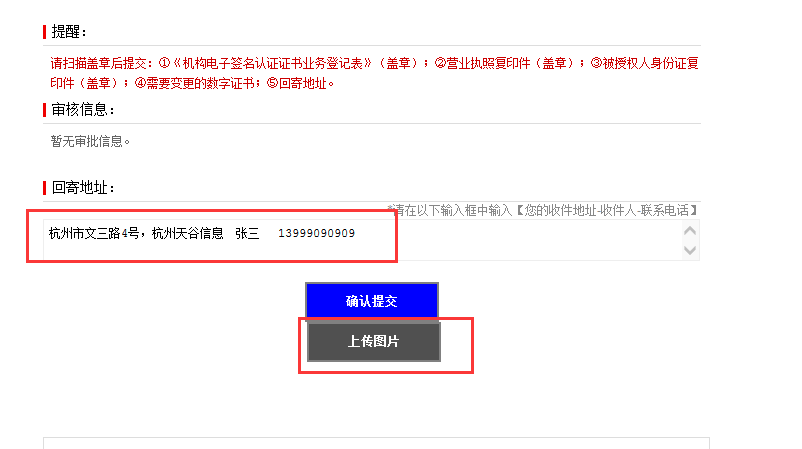 灌证变更  前提：在 www.tseal.cn ，“e签宝项目专用平台浙江省电子印章中心”下载“e签宝UKey证书管理工具”并完成安装。提交的资料已通过e签宝管理员的审核，并收到e签宝下发的审核通过短信。4.1、打开证书管理工具，选择“ukey证书变更”4.2、根据申请的ukey编号以及ukey样式，选择需要变更的ukey图标。4.3、插入ukey，选择需要变更的ukey样式，UKEY序列号识别后，输入PIN码（ukey密码）。4.4、密码输入正确之后，将进入待处理证书列表。该列表的所有信息只限通过变更审核后的所有订单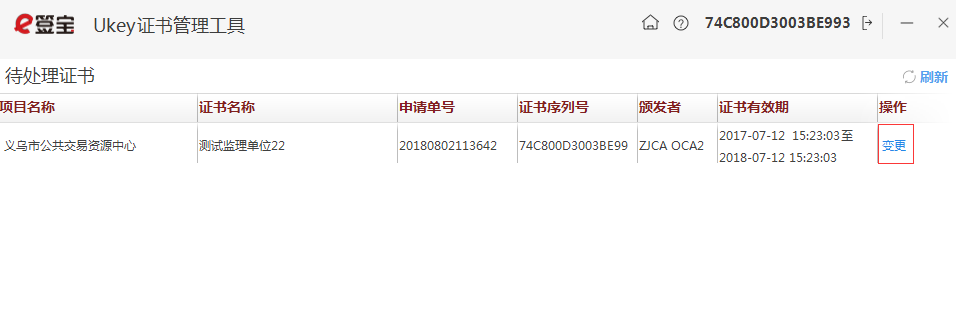 4.5、请仔细阅读并确认风险告知函，阅读并点击确认方可进行后续操作。4.6、系统再次确认您需要变更的证书序列号与ukey的编号知否一致。如一致方可进行变更。4.7、验证ukey密码，输入的ukey密码。4.8、进度“完成”后，点击【确定】回到制证操作界面，完成变更。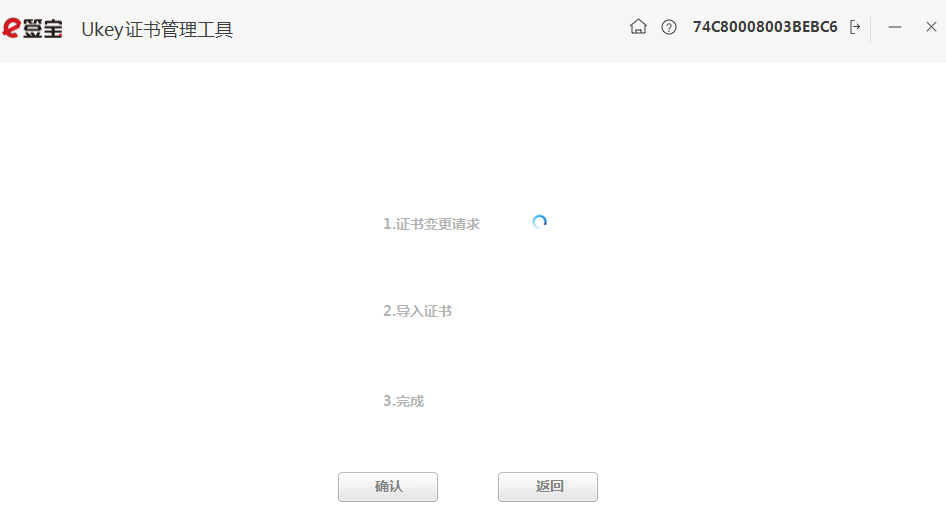 五 证书补办用户登录1,1打开 www.tseal.cn ，通过【合作项目】入口，选择对应项目，使用用户名或UKEY进行登陆。1.2请使用在“e签宝项目专用平台 浙江省电子印章中心”*注册并完成服务申请的账户登录。申请补办如有未解密的文件，请先与客服联系说明情况后进行“证书补办”。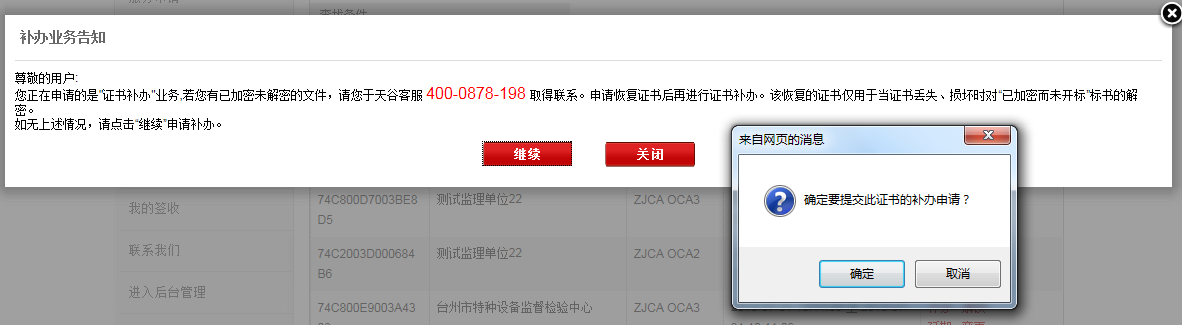 2.1、填写开票信息与物流信息开票信息请按照企业财务提供的信息正确无误填写。物流信息为天谷寄送ukey的邮寄信息。物流方式为顺丰寄付或者顺丰到付。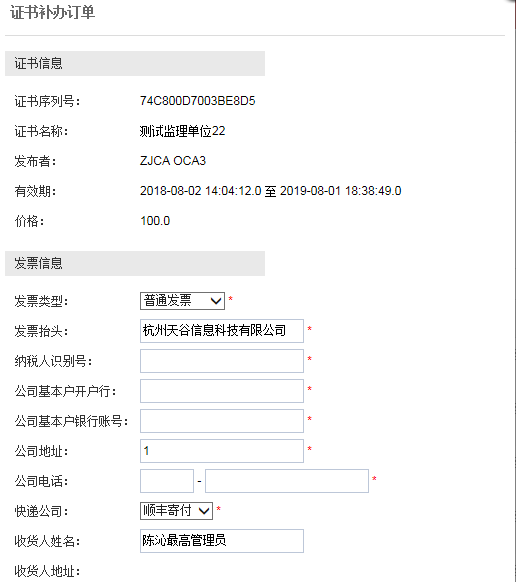 2.2、支付订单费用推荐使用支付宝，财务通，连连支付和网银在线。如选择“银行汇款”请在“在线提交”处上传银行汇款底单。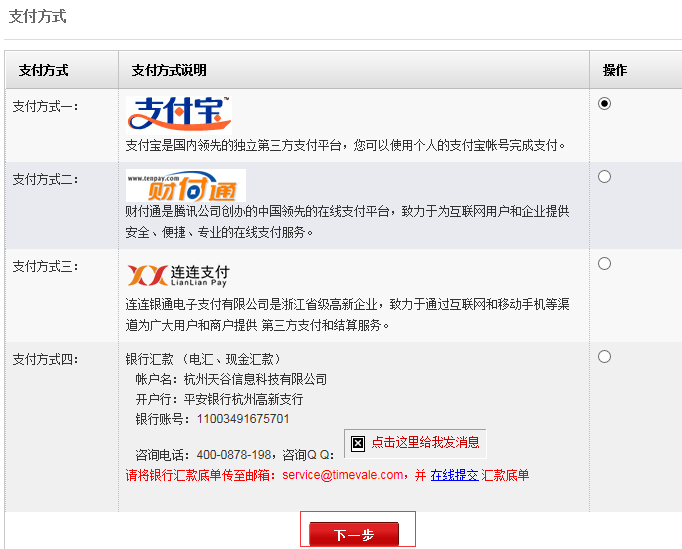 提交材料   3,1上传入口，“我的订单”界面。订单状态“未支付”也可以上传申请材料，需先打印申请单盖章之后上传。3.2上传申请材料样式：营业执照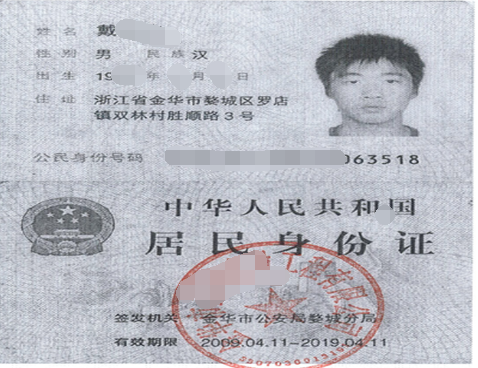 经办人身份证业务登记表Ukey领取4,1通过E签宝管理员审核后，会在3-5个工作日内寄出。六 ukey解锁用户登录1,1 在 www.tseal.cn ，“e签宝项目专用平台浙江省电子印章中心”搜索被锁定ukey的项目入口，并登录。请使用在“e签宝项目专用平台 浙江省电子印章中心”*注册并完成服务申请的账户登录。申请解锁2.1在“我的证书”中，搜索被锁定ukey信息，并申请“解锁”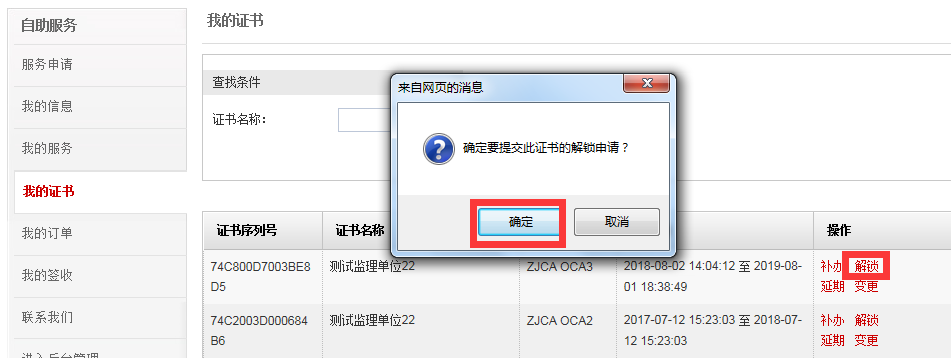 2,2 根据页面引导，打印解锁申请材料。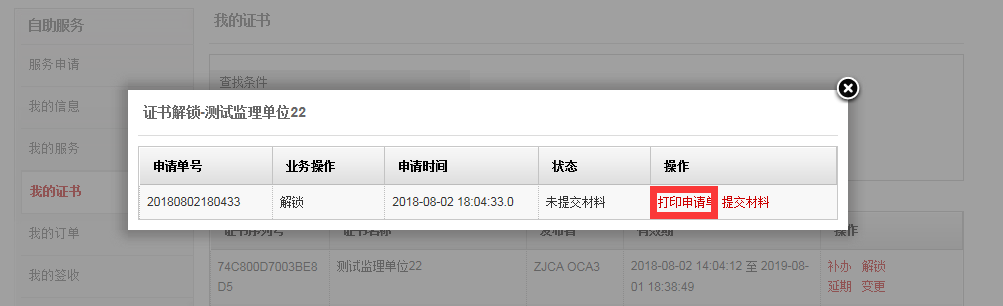 提交材料3,1根据页面提醒上传申请材料，并等待E签宝管理员审核。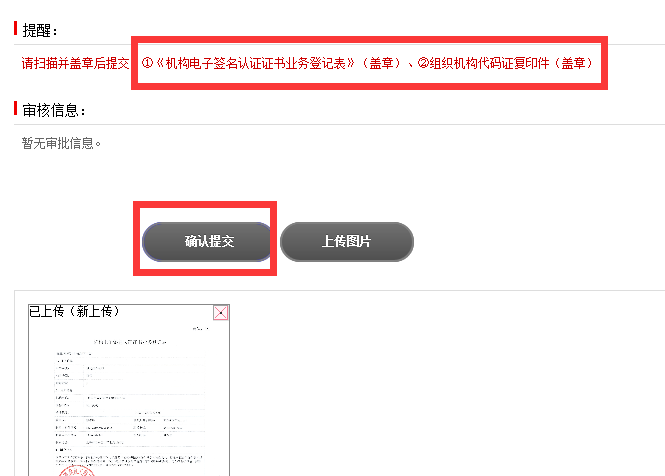 工具解锁使用前提：1）已经提交的资料已通过e签宝管理员的审核2）已收到相应的操作授权码3）已经下载并安装好e签宝Ukey证书管理工具客户端4,1 打开工具，插入需要解锁的ukey，并点击“ukey解锁”登录进工具。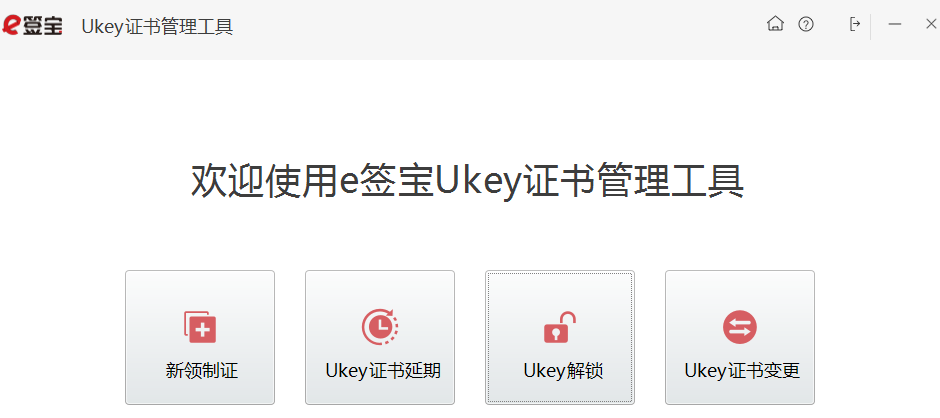 4.2确保申请解锁的ukey编号与插入解锁工具的ukey编号一致。4.3登录成功后，将进入待处理证书列表。该列表的所有信息只限通过审核后的所有订单。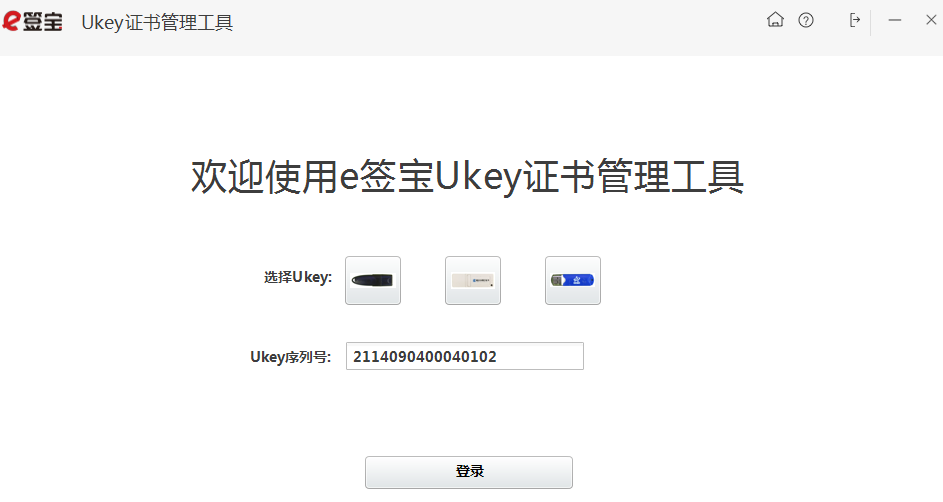 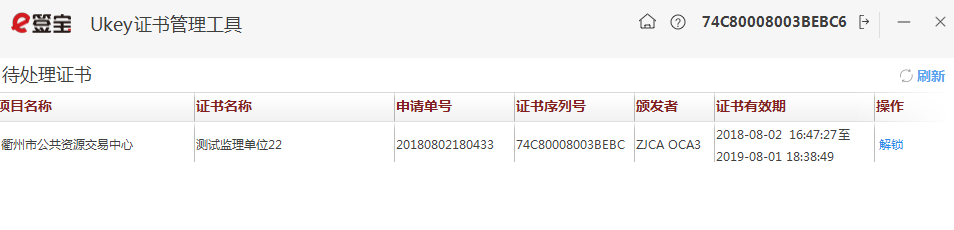 4.4填写操作授权码，用户短信收到的制证授权码，点击【确认】进入及解锁执行界面：重设ukey密码。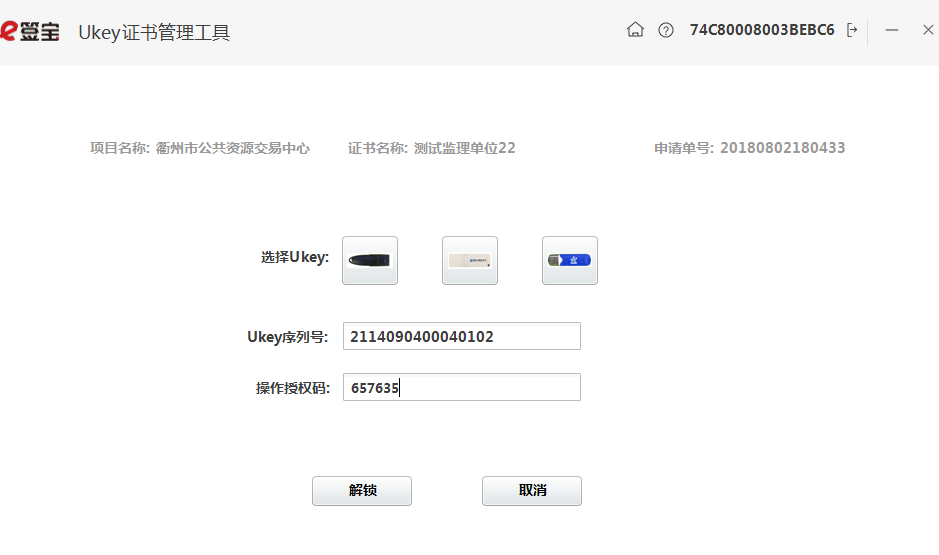 七 服务方式服务时间周一至周五 9:00-18:00服务网址www.tseal.cn服务qqQQ：4000878198联系地址杭州市西湖区西斗门路3号天堂软件园D幢19层保密声明本文档包含杭州天谷信息科技有限公司的专用商业信息和保密信息。本文档保密时间为20 年。接受方同意维护本文档所提供信息的保密性，承诺不对其进行复制，或向其他公司或个人公开此信息。对于以下三种信息，接受方可不向天谷公司承担保密责任：可以通过其他渠道公开获得的信息；天谷科技承诺可公开的信息；已超过保密时间要求的信息。文档修改记录文档修改记录文档修改记录文档修改记录序号修改人修改时间内容说明1陈沁2018-8-1创建文档